   Bible Education Center – PAG-UNAWA SA BIBLIYA     Bilang 5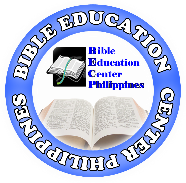 ANG PROBLEMA NG KASALANAN AT KAMATAYANBinibigyang-diin ngayon ng apostol ang mga puntong binibigkas niya para sa kanyang mga mambabasa. Binigyang-diin na niya na ang sangkatauhan ay gumagawa ng sariling pamamaraang walang diyos at binalaan na ang resulta ay ang pagkawasak maliban kung pipiliin ng mga tao na sundin ang pamamaraan ng Diyos. Binigyang-diin din niya kung bakit galit ang Diyos tungkol mga walang diyos at makasalanang paraan ng pamumuhay ng mga tao ngayon. Binalaan Niya ang mga Hudyo at mga Gentil na dapat nilang baguhin ang kanilang mga pamumuhay kung nais nilang makatakas sa hatol ng Diyos. Ngayon dinadala niya ang kanyang mga mambabasa sa Lumang Tipan upang ipakita na ang lahat, nang walang pagbubukod, ay namuhay sa paraang mali sa paningin ng Diyos. Kasama rin dito ang bawat isa sa atin.Pinagsasama-sama ng apostol ang maraming mga talata upang patunayan ang isang napakahalagang punto:“Walang matuwid, wala kahit isa. Walang nakakaunawa, walang naghahanap sa Diyos. Ang lahat ay lumihis ng landas at nagpakasama. Walang gumagawa ng mabuti, wala kahit isa … Alam natin na anumang sinasabi ng Kautusan ay sinasabi sa mga nasasakop nito upang walang maidahilan ang sinuman, at dahil dito’y mananagot ang lahat sa Diyos. Walang taong mapapawalang sala sa paningin ng Diyos sa pamamagitan ng Kautusan, sapagkat ang ginagawa ng Kautusan ay ang ipaalam sa tao na siya’y nagkasala.” (Roma 3:10-20).Sa talatang ito (kung saan ang simula at wakas lamang ang ipinakita sa itaas) maraming mga sipi mula sa Lumang Tipan, pangunahin mula sa Awit, na nagpapakita ng pangunahing katuruan ni Pablo. Sa buong kasaysayan ng Bibliya, ang kinasihang manunulat ay nagpahayag na ang mga kalalakihan at kababaihan ay mali sa paningin ng Diyos. Ang bawat isa ay tumalikod upang gumawa ng masama. Walang gumagawa ng mabuti. Ang mga tao ay nagsasalita at nagsasabi ng mga maling bagay, kaya't ang kanilang buhay ay nasisira at malungkot sapagkat sinuway nila ang mga utos ng Diyos. Sa hukuman ng batas ng Diyos, kung ang Diyos ay uupo bilang Hukom, bawat isa sa atin ay hahatulang "Nagkasala!”Kasalanan at Kamatayan“Ang kasalanan ay pumasok sa sanlibutan sa pamamagitan ng isang tao, at ang kamatayan ay pumasok sa pamamagitan ng kasalanan. Dahil dito, lumaganap ang kamatayan sa lahat ng tao sapagkat ang lahat ay nagkasala” (5:12);“Nang magkaroon ng Kautusan, dumami ang pagsuway; ngunit sa pagdami naman ng mga pagsuway ay lalong sumagana ang kagandahang-loob ng Diyos. Kaya nga, kung paanong naghari ang kasalanan sa pamamagitan ng kamatayan, gayundin naman maghahari ang kagandahang-loob ng Diyos sa pamamagitan ng pagpapawalang-sala. Ito’y magdudulot ng buhay na walang hanggan sa pamamagitan n gating Panginoong Jesu-Cristo” (5:20-21).“Hindi ba ninyo alam na kapag nagpapasakop kayo sa sinumang inyong sinusunod, kayo’y nagiging alipin nito, maging ito’y kasalanang hahantong sa kamatayan, o ang pagsunod sa Diyos na hahantong sa matuwid?” (6:16).“Sapagkat kamatayan ang kabayaran ng kasalanan, ngunit ang walang bayad na kaloob ng Diyos ay buhay na walang hanggan sa pamamagitan ni Cristo Jesus na Panginoon” (6:23).“Ang ibig sabihin ba nito’y nagdulot sa akin ang kamatayan ng mabuting bagay? Hinding hindi! Ang kasalanan ay pumatay sa akin sa pamamagitan ng mabuting bagay. Nangyari ito upang maipakita kung ano nga ang kasalanan, at upang mahayag sa pamamagitan ng Kautusan na ang kasalanan ay talagang napakasama” (7:13).“Sa pamamagitan ng kautusan ng Espiritung nagbibigay-buhay dahil sa pakikiiisa natin kay Cristo-Jesus, pinalaya na ako mula sa kautusan ng kasalanan at ng kamatayan” (8:2). Sa sandaling ito, huwag mag-alala tungkol sa kung ano ang ibig sabihin ng lahat ng mga talatang ito, pupunta tayo sa kanila sa takdang panahon. Ngunit pansinin lamang kung gaano kahalaga ang koneksyon sa pagitan ng "kasalanan" at ang partner nitong "kamatayan". Nagkakasala tayo kaya't namamatay tayo - ang mga ito ang sanhi at bunga. Ang kasalanan ay tulad ng isang amo na nagbabayad sa atin ng sahod na nararapat sa atin – ang kamatayan; tulad ng isang panginoon ng alipin na ginagawa ang anumang pipiliin niya; o tulad ng isang hari na naghahari sa atin at pagkatapos ay binibigyan tayo ng kamatayan bilang mana. Ito ay isang malupit na paglalarawan, at iyan mismo ang nais ng kinasihang apostol na maunawaan natin.Kasalanan “Ang kasalanan ay pumasok sa sanlibutan sa pamamagitan ng isang tao, at ang kamatayan ay pumasok sa pamamagitan ng kasalanan” (Roma 5:12).Iyon ang paraan ng pagsasalarawan ni Pablo kung ano ang isinasaalang-alang na natin. Ang unang akto ng sinasadyang pagsuway ay ginawa ni Adan nang iminungkahi sa kanya ni Eba na kumain siya ng prutas na kinain na niya. Sinabi sa atin na si Eba ay nalinlang ng ahas - na hindi niya alam kung ano ang ginagawa niya nang sumang-ayon siya sa kanyang mungkahi (tingnan sa 1 Timoteo 2:14). Ito ang dahilan kung bakit si Adan ang responsable sa unang akto ng sinasadyang pagsuway. Hindi siya nilinlang - alam niya kung ano ang ginagawa niya: paglabag sa batas ng Diyos at pagtanggap sa mga kahihinatnan, anuman ang mga ito. Sinabi ng Diyos na sa araw na kumain siya ng prutas na iyon ay mamamatay siya, kaya't ang kasalanan niya ang nagdala ng kamatayan sa sangkatauhan.Ang kasalanan ay isang kilos ng paghihimagsik laban sa Diyos: ang sadyang pagtanggi na gawin ang sinabi ng Diyos. Ganito ito tinukoy ng Bibliya:“Sa nakakaalam ng mabuti na dapat niyang gawin ngunit hindi ito ginagawa ay nagkakasala” (Santiago 4:17).“Ang bawat nagkakasala ay lumalabag sa kautusan ng Diyos, sapagkat ang kasalanan ay paglabag sa kautusan” (1 Juan 3:4).“Ang lahat ng gawaing di matuwid ay kasalanan” (1 Juan 5:17).Kaya't ang mga gawa ng sinasadyang pagsuway, o ang kabiguang gawin ang nais ng Diyos, ay magkaparehong mali at ang Bibliya ay gumagamit ng iba't ibang mga salita upang mabaybay ito. Tinatawag ng Bibliya ang mga taong sumuway sa Diyos bilang mga makasalanan, mga mananalangsang, mga mapanghimagsik, o mga anak ng pagsuway. Ngunit bakit lahat tayo ay napakadaling magkasala? Bakit mas madali nating suwayin ang Diyos kaysa sa sundin Siya?Makasalanang KalikasanNang magkasala si Adan ay nagbago ang lahat. Ang kasalanan ay isa sa mga pinaka nakakahumaling na bagay sa mundo at sa sandaling nagkasala si Adan ito ay isang bagay na nais niyang gawin.Siya ay bahagi ng isang nilikhang kaayusan na ginawang "napakabuti", tulad ng nakita natin, ngunit ang kanyang pag-aklas laban sa Diyos ay nagbago ng mga bagay. Maaari niyang tanggapin ang batas ng Diyos at mabuhay nang masaya sa ilalim ng direksyon nito. Ngunit sa halip ay pinili niyang sumuway at sumailalim sa iba pang prinsipyong namumuno sa buhay. Tinanggap niya ang kadalubhasaan ng kasalanan - na para bang ang kasalanan ang magiging hari ng kanyang buhay - at naging paksa sa tinawag ni Pablo na "batas ng kasalanan at kamatayan" (Roma 5:21; 6:16; 8: 2).Sa ilang paraan ang kanyang kalikasan ay binago ng unang maling kilos, at ang pagbabago ng kalikasan ay ipinasa sa kanyang mga inapo. Ito ang dahilan kung bakit ipinanganak si Seth sa sariling pagkakatulad ni Adan, "na kanyang kalarawan" (Genesis 5:3). Ito ang dahilan kung bakit ang sanlibutan ay naging napakasama, bago ang baha. At ito ang dahilan kung bakit ang ating mundo ay nasa isang walang diyos at pabayang estado ngayon. Lahat tayo ay ipinanganak sa kondisyong iyon kung saan natagpuan ni Adan ang kanyang sarili pagkatapos na siya ay maging isang makasalanan. Mula dito sumusunod na ang kasalanan ay higit pa sa isang kilos, o kilos, ng pagsuway laban sa Diyos. Ang kasalanan din ay bilang estado ng pagiging - isang kondisyon ng pag-iisip at puso sa kung saan tayo ipinanganak; isang kondisyon na natural na sa atin.Ang lahat, mula nang ipinanganak si Adan, ay ipinanganak na may damdamin at ugali na itinuturing nating natural - iyon ang tungkol sa likas na katangian ng tao. Lahat ng tao ay ipinanganak na may isang likas na katangian na makasarili at mapaglingkod sa sarili. Kahit na ang pinakamahusay na mga tao na nabuhay ay nagkaroon ng mga kaugaliang iyon mula nang ipanganak. Ang hamon para sa kanila ay ang mapagtagumpayan ang mga likas na damdamin at ituon ang kanilang buhay patungo sa Diyos, at iyan din mismo ang hamon na kinakaharap natin. Sa Awit na nagsiwalat ng kaibuturan ng kanyang mga kaisipan, sinabi ito ni Haring David:“Mga pagkakasala ko’y kinikilala, di ko malilimutan, laging alaala. Sa iyo lang ako nagkasalang tunay, at ang ginawa ko’y di mo kinalugdan;kaya may katuwiran ka na ako’y hatulan, marapat na ako’y iyong parusahan. Ako’y masama na buhat nang isilang, makasalanan na nang ako’y iluwal” (Awit 51:3-5).Ibig niyang sabihin mula sa kanyang kapanganakan ay nagtataglay siya ng ugali na gumawa ng mga maling kilos - ng kasalanan. Ang ugali na iyon ay isang likas na bahagi ng kanyang kalikasan. Ang Luma at Bagong Tipan ay sumasang-ayon dito. Narito ang ilang iba pang mga pahayag tungkol sa kalagayan ng tao, mula sa iba pang mga aklat sa Bibliya:“Sino ang makakaunawa sa puso ng tao? Ito’y mandaraya at walang katulad; wala nang lunas ang kanyang kabulukan. Akong si Yahweh ang sumisiyasat sa isip at sumasaliksik sa puso ng mga tao. Ginagantimpalaan ko ang bawat usa ayon sa kanyang pamumuhay, at ginagantimpalaan ayon sa kanyang ginagawa.” (Jeremias 17:9, 10).“Hindi ba ninyo nalalaman na anumang pumapasok sa bibg ay tumutuloy sa tiyan at pagkatapos ay idinudumi? Ngunit ang lumalabas sa bibig ay naggagaling sa puso. Iyan ang nagpaparumi sa tao. Sapagkat sa puso nanggagaling ang masasamang kaisipan, pagpatay, pangangalunya, pakikiapid, pagnanakaw, pagiging saksi para sa kasinungalingan, at paninirang puri. Iyan ang nagpaparumi sa tao sa paningin ng Diyos” (Mateo 15:17-20).“Tayong lahat ay dati ring namumuhay ayon sa pagnanasa n gating laman, at sumusunod sa mga hilig ng katawan at pag-iisip. Kaya’t sa ating likas na kalagayan, kabilang tayo sa mga taong kinapopootan ng Diyos” (Efeso 2:3).“Huwag na kayong mamuhay na tulad ng mga hindi sumasampalataya. Walang kabuluhan ang kanilang iniisip, at wala silang pang-unawa. Dahil sa kanilang kamangmangan at katigasan ng ulo wala silang bahagi sa buhay na kaloob ng Diyos. Sila’y naging alipin ng kahalayan at wala na silang kahihiyan. Wala na silang inaatupag kundi pawang kalaswaan. Hindi ganyan ang natutunan ninyo tungkol kay Cristo. Napakinggan na ninyo ang aral ni Jesus at natutunan na ninyo ang katotohanang nasa kanya. Iwan na ninyo ang dating pamumuhay. Huabrin na ninyo ang inyong dating pagkatao na nasisira dahil sa masasamang pagnanasa. Magago na kayo ng diwa at pag-iisip; at ang dapat ninyong isuot ay ang bagong pagkatao na nilikhang kalarawan ng Diyos; at nahahayag sa matuwid at banal na pamumuhay ayon sa katotohanan” (Efeso 4:17-24).Ito ang uri ng pagsasanay na maaari mong gawin para sa iyong sarili kapag naging pamilyar ka na sa Bibliya. Sa pamamagitan ng regular na pagbabasa, at pagkatapos ay ang pagsulat ng mga talata tungkol sa isang partikular na paksa na iniisip mo, maaari kang makabuo ng isang koleksyon. Pagkatapos ito’y isang bagay na lang ng pagtigil at pagtatanong kung ano ang ibig sabihin ng mga talatang ito. At walang mas mahalaga sa anuman sa atin kaysa alamin ang tungkol sa ating likas na kalagayan.Sinasabi sa atin ng mga talatang ito na likas na nahihirapan tayo. Kung makamit ng kasalanan ang kontrol sa ating buhay, patay tayo! Ngunit kung makakahanap tayo ng iba pang paraan ng pamumuhay at pag-uugali, na gagawing tama sa tayo sa Diyos, may pag-asa pa sa mas ikabubuti. Sa ganoong paraan makakaligtas tayo mula sa kasalanan at ang nakamamatay na epekto nito. Ito ay kasing kritikal at kasing halaga niyan. “Ang Lahat ay Nagkasala”Hindi tayo dapat sisihin sa paningin ng Diyos sapagkat tayo ay ipinanganak na may likas na katangian ng tao - hindi natin iyon kasalanan, kasawian natin iyon. Ito ay isang napakahalagang pagkakaiba, at isa na madali nating makaligtaan. Sa likas na katangian lahat tayo ay may mga saloobin at pagnanasa na bunga ng kung ano ang nangyayari sa loob ng ating isipan o puso. Tinutukso tayo ng mga kaisipang iyon na gumawa ng mali, ngunit hindi makasalanan ang mga ito hangga't hindi natin tinatanggap ang mga ito at magpasya na nais nating gawin ang mga bagay ito. Ganitong paraan inilarawan ni apostol Santiago ang kasalanan:“Huwag sabihin ninuman na tinutukso siya ng Diyos kapag siys’y dumaranas ng pagsubok, sapagkat ang Diyos ay hindi maaaring matukso at hindi rin naman niya tinutukso ang kahit sino. Natutukso ang tao kapag siya’y naaakit at papatangay sa kanyang sariling pagnanasa. At ang pagnanasa kapag naitanim sa puso ay nagbubunga ng kasalanan; at ang kasalanan, sa hustong gulang ay nagbubunga ng kamatayan” (Santiago 1:12-15)Pansinin ang proseso na inilalarawan ni James. Natutukso tayo kapag ang ating likas na mga hangarin ay naghahangad na akitin at akitin tayo na gawin o tanggapin ang isang bagay na alam nating mali. Sa yugto maaari tayong pumili upang labanan at patayin ang kaisipan - na kung paano natin malalampasan ang kasalanan. Ngunit pinapayagan naming lumaki ang kaisipan (at dito gumagamit si James ng isang salita na maaaring pantay na tumutukoy sa isang bata na lumalaki sa loob ng kanyang ina), pagkatapos ang pag-iisip ay naging isang tunay na ideya - isang bagay na talagang nais naming gawin. Pagkatapos ay sanhi ito upang maisagawa natin ang kilos - at nagkakasala tayo. Ngunit may isa pang puntong dapat isaalang-alang, sinabi rin sa atin ng Bibliya na ang pagnanais na gumawa ng isang bagay na masama ay maaaring maging masama tulad ng gawa sa kama mismo. Minsan sinabi ni Jesus na napakasama ring magpasya na nais mong gumawa ng isang maling bagay tulad ng aktwal na gawin ito (Mateo 5:27, 28). Parehong nakamamatay ang mga ideya at gawa ng makasalanan - sinabi ni James na ang resulta ay kamatayan.Ang bawat isa sa atin, sa maraming iba't ibang paraan at sa iba't ibang oras sa ating buhay, ay gumawa ng mga maling bagay: mga bagay na labag sa batas ng Diyos. Si Pablo ay nagsulat tungkol sa mga tao noong Unang Siglo nang sabihin niya ito: "ang lahat ng tao ay nasa ilalim ng kapangyarihan ng kasalanan” (Roma 3:9), at “sapagkat ang lahat ay nagkasala, at walang sinumang nakaabot sa kaluwalhatian ng Diyos” (3:23).  Nakalulungkot, ngunit totoo rin ito sa lahat ng mga sumusunod na siglo. Sapagkat sa lahat ng panahong iyon ay hindi nagbago ang kalikasan ng tao; tayo rin ay nilikha na kalarawan ni Adan, na ayon sa kanyang wangis (1 Corinto 15:49). Ang pagnanais na magkasala ay tulad ng isang sakit na naipasa mga henerasyon, at nang walang lunas lahat tayo ay mamamatay, dahil sa kasalanan. Iyon ang dahilan kung bakit tinatalakay ni Pablo ang "kasalanan" at "kamatayan" nang magkasama. Ang isa ay palaging humahantong sa isa pa, maliban kung may nagawa upang masira ang koneksyon.Ang Kamatayan ba ang Wakas?Wala sa mga ito ang talagang mahalaga, syempre, kung ang kamatayan ay hindi gayong seryosong kondisyon. Kung ito ang lagusan tungo isa pang buhay, kung mayroon tayong kaluluwang walang kamatayan, sa gayon maaari tayong palaging makabawi sa susunod sa mga nawala nating oras, at subukang ilagay ang ating buhay sa tama kasama ang Diyos pagdating natin doon. Ngunit paano kung ang kamatayan talaga ang katapusan ng ating kamalayan at wala nang pangalawang pagkakataon? Ano kaya kung sa buhay na ito lamang tayo mayroong pagkakataong makakuha ng buhay na walang hanggan at, kung pabayaan natin ang pagkakataong ito, mawawala sa atin ang walang hanggang kagalakan sa darating na panahon na ipinangako ng Diyos? Muli kailangan nating mangolekta ng ilang mga sipi sa Bibliya na makakatulong sa atin upang matuklasan kung alin ang dalawang ito ang tama, o kung may isang bagay na nasa pagitan nito.Kailangan nating magsimula sa Eden sapagkat doon ipinasa kay Adan ang orihinal na sentensiya na kamatayan. Sinabihan siya na ang kanyang rebelyon ay nag-uudyok ng parusang ibinabala ng Diyos. Kapag kumain siya, mamamatay siya; at kinain na niya, kaya sinabi ng Diyos:“Dahil nakinig ka sa iyong asawa, nang iyong kinain ang ipinagbabawal kong bunga; dahil dito’y sinusumpa ko ang lupa, sa hirap ng pagbubungkal, pagkain mo’y magmumula. Mga damo at tinik ang iyong aanihin, halaman sa gubat ang iyong kakainin; sa pagod at pawis pagkain mo’y manggagaling, sa lupang alabok ay babalik ka rin” (Genesis 3:17-19).Ito’y tatlong beses na sentensiya:1   ang lupa ay isusumpa2   magiging mahirap ang buhay; at3   magwawakas ito sa kamatayan – si Adan ay nanggaling sa alakok at sa alabok siya babalik.Gawa sa Alabok at HiningaSi Adan ay isang nilalang na gawa sa alabok.“Pagkatapos, ginawa ng PANGINOONG Yahweh ang tao mula sa alabok, hiningahan niya sa ilong, at nagkaroon ito ng buhay” (Genesis 2:7).Ngayon, sa kanyang huling paghinga, mabubulok ang kanyang katawan at ang matitira ay isang tumpok na alabok. Totoo na ngayon hindi tayo espesyal na nilikha tulad ni Adan. Ngunit kapag namatay tayo ang ating mga katawan ay mabubulok sa parehong paraan. Tayo rin, tulad ng ating mga ninuno, ay nakalaan na maging alabok kapag namatay tayo. Ngunit paano ang ating buhay, ating espiritu, ating kamalayan, ating kaluluwa, o anupaman na maaari nating itawag dito? Mayroon bang ibang bagay na makakaligtas?Ang ilang mga bersyon ng Bibliya ay isinaling iba ang Genesis 2: 7, na nagmumungkahi na ang tao ay naging "isang buhay na kaluluwa". Ito ay nag-udyok sa maraming tao na maniwala na nilikha ng Diyos ang lalake at babae na may espesyal na bagay sa kanila, isang bagay na nakalaan upang mabuhay pagkatapos ng kanilang kamatayan. Ang pag-iisip na ito ay humantong sa paniniwala na ang kaluluwa ay walang kamatayan, at ang lahat ay mayroon nito, na walang sinuman ang talagang mamamatay. Ang mabubuting tao ay mabubuhay magpakailanman sa Langit pagkatapos ng kamatayan; ang mga masasamang tao ay magdurusa magpakailanman sa Impiyerno. Dahil ito’y tila medyo mahirap para sa mga hindi gaanong masama, may umusbong na ideya na maaaring mayroon ding nasa pagitan nito – na tinawag na "purgatoryo" at "limbo".Kung binasa mo ang buong Bibliya, at ang kwaderno sa kamay mo, ito ang mahahanap mo. Walang nabanggit na "walang kamatayang kaluluwa" saanman sa Bibliya: ito ay isang ideya na gawa lamang ng tao. Ang pinakamalapit na mahahanap mo sa ideyang iyon ay ang sinabi ng ahas kay Eba, nang linlangin siya ng mga salitang: "Hindi kayo mamamatay" (Genesis 3: 4). Nakalulungkot na siya ay nalinlang ng kasinungalingang iyon, at marami sa kanyang mga inapo sa mga sumunod na henerasyon ang sumunod sa parehong pag-iisip.Si Adan ay ginawang isang "buhay na nilalang [nagkaroon ng buhay]" (Genesis 2: 7), at ang mismong mga salita ay ginamit ng maraming beses sa mga hayop na nilikha ng Diyos. "Kaya, mula sa lupa ay lumikha ang PANGINOONG Yahweh ng mga hayop sa parang at mga ibon sa himpapawid, dinala niya ang mga ito sa tao upang ipaubaya rito ang pagbibigay ng pangalan sa mga iyon” (Genesis 2:19). Ang pagkakaroon ng tao ay kasing-halaga ng pagkakaroon ng mga hayop na nilikha ng Diyos. Ang pinagkaiba lamang ng lalaki at babae ay ginawa sila ng Diyos na may kakayahan upang maging espiritwal. Maaari silang bumuo ng mga katangian at personalidad na kagaya sa mga banal na nilalang. Kaya't binigyan sila ng Diyos ng mga anghel na kasama nila, na nagturo sa kanila sa mga bagay na makalangit at hinihimok sila na kontrolin ang kanilang sarili at ang kanilang kapaligiran. Hinahamon sila na piliin ang mga bagay na pinakamahusay at pinakamadakila sa buhay; ngunit nang gumawa sila ng kanilang sariling mga maling desisyon, nawala sa kanila ang lahat. Pagkatapon mula sa hardin, kailangan nilang gumawa ng kanilang sariling paraan ng pamumuhay, at ito ay mas mahirap kaysa sa plinano ng Diyos para sa kanila. Kailangan nilang magsumikap upang mahanap ang daan pabalik sa panig ng Diyos at, magiliw na binigyan sila ng Diyos ng daan-daang taon pa upang mabuhay - dahil si Adan ay "namatay … sa gulang na 930 taon" (Genesis 5: 5), tulad ng lahat ng kanyang mga inapo pagkatapos nya.EspirituKung ang "kaluluwa" ay nangangahulugang "nilalang", o kung minsan ay "buhay" lamang, paano ang tungkol sa ideya na mayroon tayong "espiritu" sa loob natin, isang kislap ng banal, isang bagay na makakaligtas sa atin? Ano itong, halimbawa, hininga ng Diyos kay Adan na nagpasigla at nagbigay ng kapangyarihan sa kanya - ang puwersang tinawag ng Bibliya na "hininga ng buhay" (Genesis 2: 7)?Tiyak na hindi tayo maaaring umiiral nang walang hininga ng buhay; kung mawawala sa atin ang nagpapalakas na puwersang iyon, titigil tayo sa pag-iral. Ngunit pareho iyan sa mga hayop. Isang sinaunang tagamasid sa kalagayan ng tao ang minsan ay nagsabi na ang "ang asong buhay ay mas mainam kaysa sa patay na leon" (Eclesiastes 9: 4). Nauunawaan ng lahat kung ano ang ibig niyang sabihin dahil mayroong malaking pagkakaiba sa pagitan ng isang bagay na buhay at isang bagay na patay. Ang kapangyarihan ng buhay ang kaibahan. Pinapagana nito ang isang katawan at kapag nawala na, ang katawan ay wala nang buhay.Ang buhay ay isang kaloob mula sa Diyos at nangangahulugan iyon na ang lahat ng mga nabubuhay na nilalang - mga hayop at kapwa tao - ay pinalakas ng kapangyarihan ng Diyos sa ilang paraan. Minsan sinabi ni apostol Pablo na ang Diyos ay "nagbibigay ng buhay, hininga at lahat ng bagay sa sangkatauhan” (Mga Gawa 17:25), at kung pipiliin ng Diyos na kunin ang hiningang iyon ay mamamatay tayo. Paano kung ginawa Niya iyon sa malawak na saklaw?“Kapag binawi ng Diyos ang hininga ng tao, sila’y mamamatay at sa alabok ang kanilang tungo” (Job 34: 14-15). Ano ang mangyayari sa espiritu - ang kapangyarihan ng buhay na ipinagkaloob ng Diyos? Binibigyan din tayo ng sagot ng Banal na Kasulatan:“…manumbalik sa alabok ang ating katawang lupa at ang ating hininga ay magbalik sa Diyos na may bigay nito” (Ecclesiastes 12:7).At paano ang taong nawalan ng espiritung iyon, ang hininga ng buhay na mula sa Diyos?“Kung sila’y mamatay, balik sa alabok, kahit anong plano nila’y matatapos” (Awit 146:4).Walang KamalayanAng hininga o espiritu ng buhay ay hindi isang bagay na malaya sa katawan ng tao. Ito ang paraan ng Bibliya upang ilarawan ang mahalagang puwersa na nagpapanatili sa atin para mabuhay at iniiwan tayo kapag namatay tayo. Ang kapangyarihang ito ng buhay na nagbibigay lakas sa atin habang tayo ay nabubuhay ay babalik sa Diyos sa pagkamatay natin. Naiwan tayong walang buhay. Ang bawat bahagi natin, kasama na ang ating talino, ay maililibing sa lupa at magsisimulang mabulok; o susunugin at masisira tayo kaagad.Wala nang natitirang kamalayan. Ang pagproseso ng ating pag-iisip, ang ating mga alaala at ang ating damdamin ay nagtatapos lahat, tulad ng ipinapaliwanag ng Bibliya nang maraming beses. Ang kamatayan ay tulad ng isang walang panaginip na pagtulog; ang pagtatapos ng ating kamalayan:“Magbalik ka, O Yahweh, ang buhay ko’y iligtas, hanguin mo ako ng pag-ibig mong wagas. Kapag ako ay namatay, di na kita maaalala, sa daigdig ng mga patay, sinong sa iyo’y sasamba?” (Awit 6:4-5).“Ang pagibig mo ba doon sa libinga’y ipinahayag, o sa kaharian niyong mga patay ang iyong pagtatapat? Doon ba sa dilim ang dakilang gawa mo ba’y makikita, o iyong kabutihan, sa mga lupaing tila nalimot na?” (Awit 88:11-12).“Ang patay ay hindi na makakapagpuri sa iyo, o makakaasa sa iyong katapatan. Mga buhay lamang ang makakapagpurri sa iyo tulad ng ginagawa ko ngayon” (Isaias 38:18-19).Ang lahat ng ito ay magiging malupit na balita kung walang nakalaang panlunas. Gayunpaman, nangangahulugan ito na hindi na kailangang lumikha ng isang detalyadong pamamaraan ng gantimpala sa langit at parusa sa impiyerno, na may purgatoryo sa pagitan. Ang mga iyon ay pagano ideya at hindi ng Bibliya. Idinagdag ang mga ito sa orihinal na evangelio dahil nagkakamali ang mga tao tungkol sa totoong dahilan ng ating pag-iral. Kapag ginamit ng Bibliya ang salitang "impiyerno" nangangahulugan lamang ito ng isang lugar ng pagkawasak, karaniwang ang libingan, at hindi ka makakahanap ng anumang pangako sa Bibliya tungkol sa pagpunta sa langit pagkatapos ng kamatayan. Ngunit mahahanap mo ang sinasabi sa Banal na Kasulatan tungkol kay Haring David, na inilarawan bilang totoong malapit sa Diyos, na:“Namatay si Haring David [natulog kasama ng kanyang mga ninuno] at inilibing sa Lunsod ni David” (1 Hari 2:10).“Hindi si David ang umakyat sa langit” (Mga Gawa 2:34).“Nang maisagawa na ni David ang kalooban ng Diyos para sa kanyang kapanahunan, siya’y namatay [natulog] at inilibing sa piling ng kanyang mga ninuno, at siya’y dumanas ng pagkabulok” (Mga Gawa 13:36). Paggising mula sa PagtulogGayunpaman hindi ito nangangahulugan na napalampas ni David ang gantimpala sa hinaharap, dahil makikita natin kung iisipin natin ang mga bagay na ipinangako ng Diyos kay David. Ang mismong ginamit na wika ay nakapagpapatibay, dahil ginamit ng parehong mga Tipan ang salitang "pagtulog", at ang mga natutulog ay maaaring gisingin. Ito ang totoong pangako ng Diyos sa lahat ng Kanyang mga tao sa bawat panahon - na darating ang isang oras ng paggising: ang tawag sa Bibliya ay pagkabuhay na mag-uli. Darating ang panahon na ibabalik ng Diyos sa kamalayan ang mga nais Niyang gisingin. Hindi lahat ay maibabalik sa kamalayan; ang ilang mga tao ay patay na at nawala na nang tuluyan (Jeremias 51:39, 57). Ngunit maraming mga tao ang babalik sa buhay:“Muling mabubuhay ang maraming mga namatay sa lahat ng panig ng daigdig; ang iba’y sa buhay na walang hanggan, at ang iba nama’y kaparusahang walang hanggan” (Daniel 12:2).Masisiyasat natin ang higit pa tungkol sa pangakong ito ng muling pagkabuhay mula sa mga patay sa paglaon, ngunit may isa pa tayong katanungang kailangang tingnan.Bakit Tayo Namamatay?Maaaring pakiramdam mo kaya mong sagutin ang katanungang ito mula sa ating mga natalakay. Ang Kasalanan at Kamatayan ay malapit na magkaugnay, tulad ng nakita natin; nagkakasala tayo kaya't namamatay tayo. Ngunit ito ay hindi ganoon kadali tulad kung sisimulan mong mag-isip tungkol dito. Maraming tao ang hindi pa naririnig ang tungkol sa batas ng Diyos; sila ay nabubuhay at namamatay nang hindi nila nalalaman na mayroong isang Bibliya, ang Salita ng Diyos. Kung hindi nila alam ang kautusan ng Diyos, hindi sila maaaring pormal na uriin bilang "makasalanan". Kaya bakit sila namamatay?Namamatay sila sapagkat sila ay mortal: lahat tayo. Maliban kung gumawa tayo ng isang bagay upang makatakas sa mga epekto ng ating likas na kalagayan lahat tayo ay mamamatay, at titigil sa pag-iral magpakailanman. Ngunit may sinabi din si Pablo na iba tungkol dito.Ipinaliwanag niya na ang Diyos ay may paraan ng pagtawag sa bawat isa bilang responsable, kahit alam nila ang Kanyang batas o hindi. Sa ikalawang bahagi ng Roma kapitulo 2, ipinaliwanag niya na binigyan ng Diyos ang mga kalalakihan at kababaihan ng isang nakapaloob na mekanismo na tinatawag na "budhi o konsensiya" na nagpakilala ng isang sukatan ng tama at mali sa buhay ng bawat isa. Matagal nang pinagtatalunan ng mga tao na ang isang hindi magandang gawa ay kinikilala tulad nito ng buong mundo - na mayroong ilang mga pamantayang unibersal na tumutukoy kung ano ang bumubuo ng mabuti at masamang pag-uugali. Tinawag ang mga ito ni Pablo na batas sa loob nila, "nakasulat sa kanilang puso", at sinasabing ang lahat ay dapat tumugon sa mga panloob na damdamin at mabuhay nang maayos at disente sa buhay na ito, alam man nila ang nakasulat na batas ng Diyos o hindi. Ngunit, maliban kung matagpuan nila ang evangelio ng kaligtasan, kahit na ang mga taong namuhay nang disente ay mamamatay dahil sila ay mortal, hindi walang kamatayan:“Ang mga Hentil ay walang Kautusan ni Moises. Sila ay nagkakasala at paparusahan nang hindi batay sa Kautusan. Ang mga Judio ay may Kautusan. Sila ay nagkakasala at hahatulan batay sa Kautusan” (Roma 2:12).Pansinin dito na ang ugat ng problema ay ang kakulangan ng kaalaman tungkol sa Diyos at sa Kanyang mabuting layunin. Ang mga "paparusahan" ay ang mga walang nalalaman tungkol sa "batas" ng Diyos. Ibinuod ng kinasihang mang-aawit ang sitwasyon nang sabihin niya na: “Ang tao mang dumakila ay iisa ang kahantungan, katulad ng mga hayop, tiyak siyang mamamatay!” (Awit 49:20).Hindi tayo nabubuhay magpakailanman - at wala tayong walang kamatayang kaluluwa na nabubuhay. Sa halip ang Bibliya ay naglalarawan sa atin bilang "mortal", na nangangahulugang "mananagot sa kamatayan". Lahat tayo ay ipinanganak na may limitadong pag-asa sa buhay na naiiba depende sa kung saan tayo nakatira sa mundo. Sa takdang oras ang ating katawan ay masisira at mamamatay tayo, tulad ng sinasabi natin, "sa likas na mga sanhi". Ito ay isang bagay na kinikilala at naitala ng Bibliya, sapagkat naglalaman ito ng mga paunawa ng kamatayan ng maraming tao. Hinihimok tayo nito na harapin ang ating mortalidad at gumawa ng isang bagay para dito:“Huwag na ninyong paghariin ang kasalanan sa inyong mga katawang may kamatayan upang hindi na ninyo sundin ang masasamang hilig nito” (Roma 6:12);“Ang ating katawang nabubulok ay mapapalitan ng hindi nabubulok, at ang katawang namamatay ay mapapalitan ng katawang hindi namamatay. Kapag ang nabubulok ay napalitan na ng di nabubulok, at ang may kamatayan ay napalitan na ng walang kamatayan, matutupad na ang sinasabi sa kasulatan: Nilupig na ang kamatayan; lubos na ang tagumpay!” (1 Corinto 15:53-54);“Habang kami’y nabubuhay, lagi kaming nabibingit sa kamatayan alang alang kay Jesus upang sa aming katawang may kamatayan ay mahayag ang kanyang buhay” (2 Corinto 4:11).Ang pagiging mortal ay hindi nangangahulugang mamamatay tayo at hindi na mabubuhay muli. Nangangahulugan ito na dahil tayo ay may kamatayan kailangan nating gawin ang isang bagay tungkol dito kung nais nating maging walang kamatayan. Hindi pa tayo imortal. Tayo ay namamatay na mga nilalang, na nasa peligro ng kamatayan mula sa oras na tayo ay ipinanganak. Sa katunayan ang ilan ay namamatay sa pagsilang, o patay nang ipinanganak; ang iba ay namamatay sa murang edad, mula sa sakit o aksidente. Ang ilan ay namamatay sa nakalulungkot at mahirap na sitwasyon; at ang iba pa ay namamatay na matanda, ang ilan namamatay sa katandaan. Nag-iiba ang oras, ngunit pareho ang kaganapan - titigil tayo sa paghinga; ang buhay ay lalabas sa atin; mamatay tayo.Ang nangyari kay Adan ay mahalaga sa pagtulong sa atin na maunawaan ang ating sitwasyon. Nung nagkasala siya:1	Siya ay naging mortal, namamatay na nilalang, kaya't sumusunod ang lahat ng kanyang mga inapo na maging mortal din; at2 	Siya ay naging makasalanan at may isang bagay sa kanyang pagkatao na nagbago upang pagkatapos ay sa kasalanan ay likas para sa kanya at sa kanyang mga inapo - kaya't pinag-uusapan pa rin natin ang tungkol sa "kalikasan ng tao".3	Sapagkat ang kasalanan ay likas sa atin, kinopya nating lahat ang masamang halimbawa ni Adan at naging makasalanan.“Ang kasalanan ay pumasok sa sanlibutan sa pamamagitan ng isang tao (si Adan), at ang kamatayan ay pumasok sa pamamagitan ng kasalanan. Dahil dito, lumaganap ang kamatayan sa lahat ng tao sapagkat ang lahat ay nagkasala” (Roma 5:12).Ngayon ang laki ng problema ng tao ay malinaw na - na lahat tayo ay nasa panganib ng pagkamatay magpakailanman at malampasan ng lahat ng bagay na nasa isip ng Diyos para sa Kanyang sanlibutan at sa Kanyang mga tao. Kaya't ipinaliwanag ni apostol Pablo kung ano ang ginawa ng Diyos upang makagawa ng isang plano ng pagtakas para sa sangkatauhan. Kung nais mong mapunta sa bagong mundo ng Diyos, mayroong isang paraan na magbibigay-daan sa iyo upang makarating doon.Mga Bagay na BabasahinAng Isaias 38, mga talata 9-19 ay magbibigay sa iyo ng pananaw tungkol sa mga saloobin ng isang tapat na tao ng Diyos – si Haring Ezechias - nang malapit na siyang mamatay. Pansinin kung paano niya inilarawan ang buhay - bilang isang bagay na madaling mawala - at kung ano ang sinabi niya tungkol sa kamatayan. Ang Juan 11: 1-46 ay nagbibigay ng isang ulat tungkol kay Lazaro na binuhay mula sa mga patay. Pansinin ang wikang ginamit sa kabuuan at kung ano ang pinaniniwalaan ng lahat na naroroon na tanging solusyon sa problema ng kamatayan.Mga Katanungang Sasagutin5.1	Si Haring David ay inilarawan bilang "natulog" at nakakita ng "kabulukan" (1 Hari 2:10; Mga Gawa 13:36). Mula sa Awit, malalaman mo ba kung ano ang inaasahan ng mga taong tapat pagkatapos ng kamatayan? (Awit 16:8-11; 17:15; 49: 12-15; 71:20)5.2 	Ano ang nagbibigay ng pag-asa sa kalalakihan at kababaihan na wala ang mga hayop? Ano ang kailangan nating gawin upang mapagtanto ang pag-asa? (Awit 49:12, 20; Hebreo 11:13, 39-40)5.3 	Ano ang kahulugan ng salitang "kaluluwa" kapag ginamit sa Bibliya? (Genesis 2:7; 12: 5; Exodo 1:5; Levitico 4:2; Josue 10:28; 1 ​​Pedro 3:20)